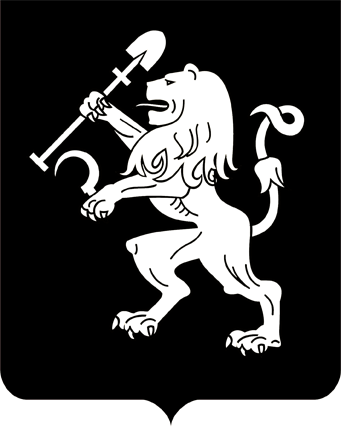 АДМИНИСТРАЦИЯ ГОРОДА КРАСНОЯРСКАПОСТАНОВЛЕНИЕО внесении изменений в постановление администрации города от 26.12.2018 № 841В целях уточнения плана проведения праздничных и расширенных продаж продукции садоводов, владельцев личных подсобных хозяйств  и изделий народных ремесел на территории города в 2019 году, в соответствии со ст. 16 Федерального закона от 06.10.2003 № 131-ФЗ              «Об общих принципах организации местного самоуправления в Российской Федерации», руководствуясь ст. 7, 41, 58, 59 Устава города               Красноярска,ПОСТАНОВЛЯЮ:1. Внести в постановление администрации города от 26.12.2018           № 841 «О проведении фестивалей, базаров, мини-базаров, рынков выходного дня, расширенных продаж на территории города Красноярска            в 2019 году» следующие изменения:1) в приложении 3 к постановлению:строку 30 таблицы изложить в следующей редакции:строку 32 таблицы исключить;2) таблицу приложения 4 к постановлению дополнить строкой 77 следующего содержания:строку 50 таблицы исключить.2. Настоящее постановление опубликовать в газете «Городские           новости» и разместить на официальном сайте администрации города.Глава города                                                                                 С.В. Еремин04.12.2019№ 924№п/пМесто проведения(адрес)Количество торговых местСроки(период)проведенияОтветственные«30Ул. Менжинского, 10а2001.12.2019–31.12.2019администрация Железнодорожного района в городе Красноярске»№п/пМесто проведения(адрес)Количество торговых местСроки(период)проведенияОтветственные«77Ул. Горького,от ул. Карла Маркса до ул. Бограда (четная сторона)510.12.2019–31.12.2019администрация Центрального района в городе Красноярске,департамент экономической политики и инвестиционного развития ад-министрации города»